PROVA DI ESAME SCRITTO DI TERMODINAMICA per l’ammissione alla prova oralea.a. 2016-2017     Prof. Alessandro Lascialfari e Giorgio Rossi -  23 Febbraio 2018Scegliere e svolgere 3 esercizi sui 4 propostiEsercizio 1 Un ciclo di Stirling consiste di due isoterme a temperatura {\displaystyle T_{1}\ }T1=310K (AB) e {\displaystyle T_{2}\ }T2= 500K (CD) e due isocore a volume {\displaystyle V_{A}\ }VA=VD=0.002m3 e l'altra a volume {\displaystyle V_{B}\ }VB=VC=0.004m3. Il ciclo viene eseguito da un gas monoatomico con quindi capacità molare a volume costante pari a {\displaystyle c_{v}=3/2R\ }cv=3/2R . Immaginando che il ciclo venga percorso per stati di equilibrio termodinamico ed in particolare che le due isoterme siano reversibili.Determinare il rendimento del ciclo: a) Nel caso che le isocore siano reversibili, b) Nel caso che vi siano due sole sorgenti di temperatura, c) Nel caso vi sia una sorgente di calore a temperatura intermedia tra T1 e {\displaystyle T_{2}\ }T2 {\displaystyle T_{2}\ }.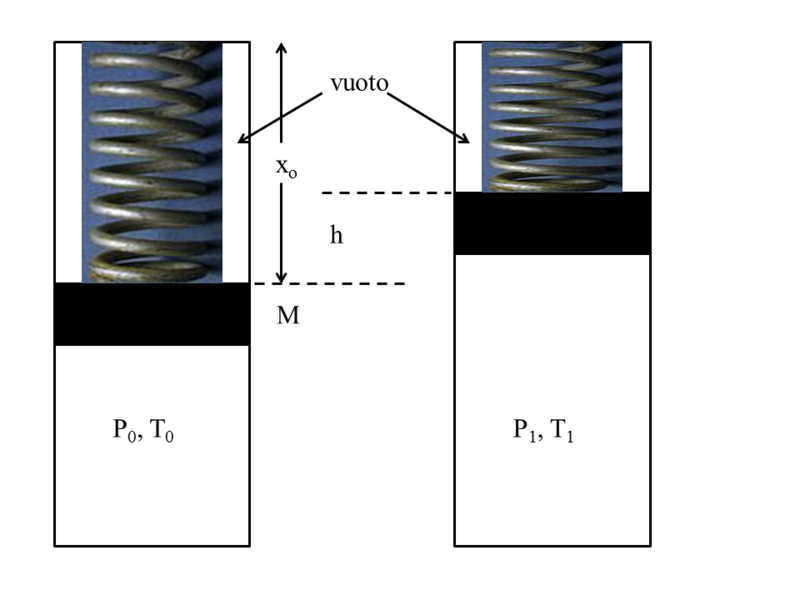 Esercizio 2 Un cilindro chiuso contiene {\displaystyle n\ }n=0.8 moli di un gas biatomico a temperatura {\displaystyle T_{0}\ }T0=20°C e pressione {\displaystyle P_{0}\ }P0=4x105Pa . La sezione del cilindro vale {\displaystyle S\ }S=0.01 m3 e inizialmente solo la forza peso del pistone lo tiene in equilibrio (nel contenitore superiore vi è il vuoto), in quanto la molla di costante di richiamo elastico {\displaystyle k\ }k=5000 N/m è a riposo. Il gas viene scaldato ponendolo su una sorgente a temperatura {\displaystyle T_{1}\ }T1 ed il pistone si alza di una quota {\displaystyle h\ }h=20 cm e, allo stesso tempo, la molla si contrae di {\displaystyle h\ }h  raggiungendo una nuova posizione di equilibrio.Determinare a) la massa {\displaystyle M\ }M del pistone; b) la pressione {\displaystyle P_{1}\ }P1, il volume {\displaystyle V_{1}\ }V1 e la temperatura {\displaystyle T_{1}\ }T1 finale del gas; c) la quantità di calore che il sistema assorbe dalla sorgente.Esercizio 3 Una mole di vapore d’acqua (gas reale) è sottoposta ad una trasformazione isoterma reversibile a temperatura T=400K nella quale il volme raddoppia. Noti i parametri pc==220atm, Vc=3b=57 cm3/mol e sapendo che il volume iniziale è V1=200cm3, calcolare la variazione di energia libera di Helmholtz. Esercizio 4  Due quantità uguali di due gas biatomici perfetti, uno dei quali è idrogeno, hanno, alla stessa temperatura, il rapporto delle energie totali medie U1/U2=14.  Qual è il secondo gas e quanto valgono per esso le capacità calorifiche a pressione e volume costanti ?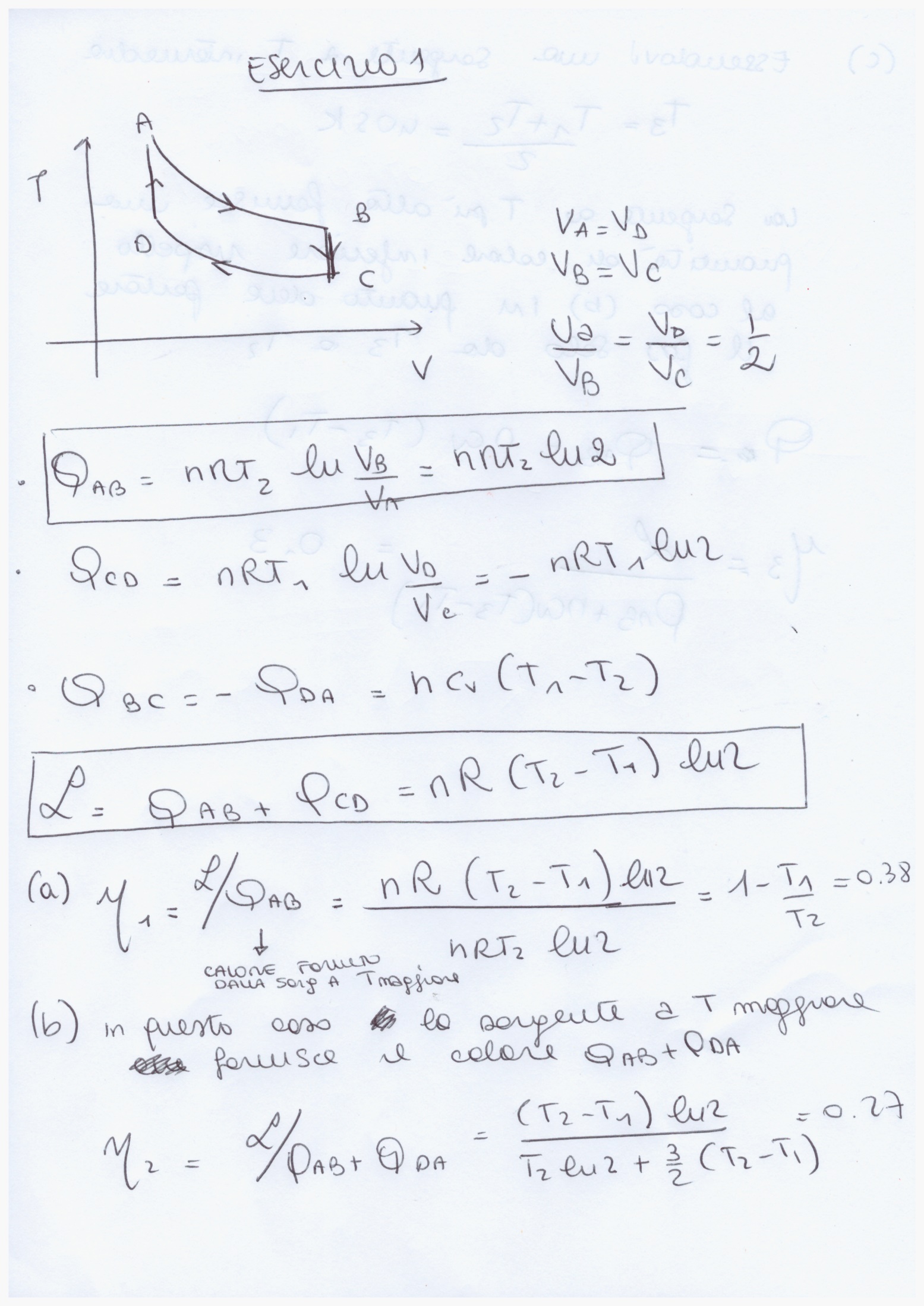 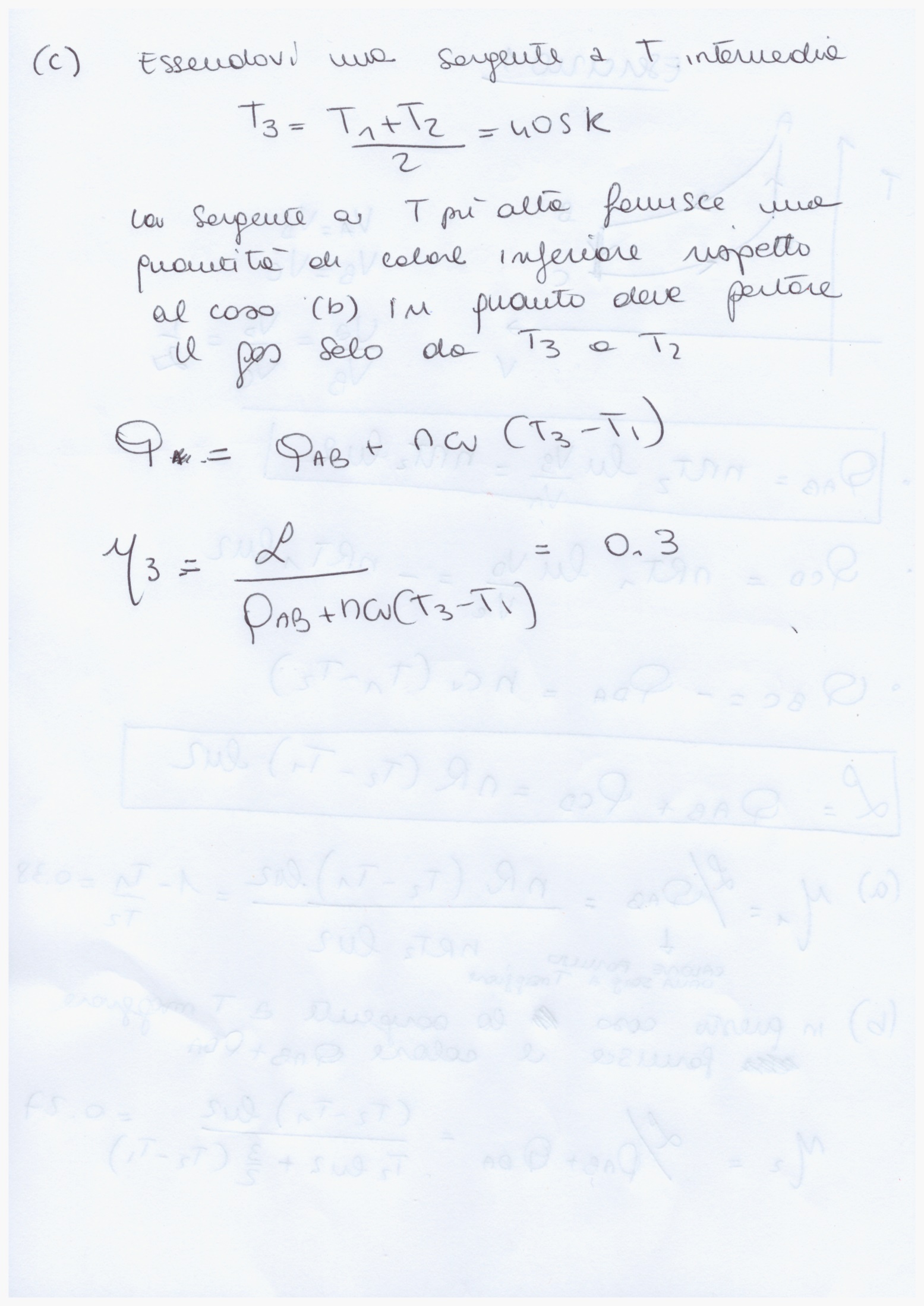 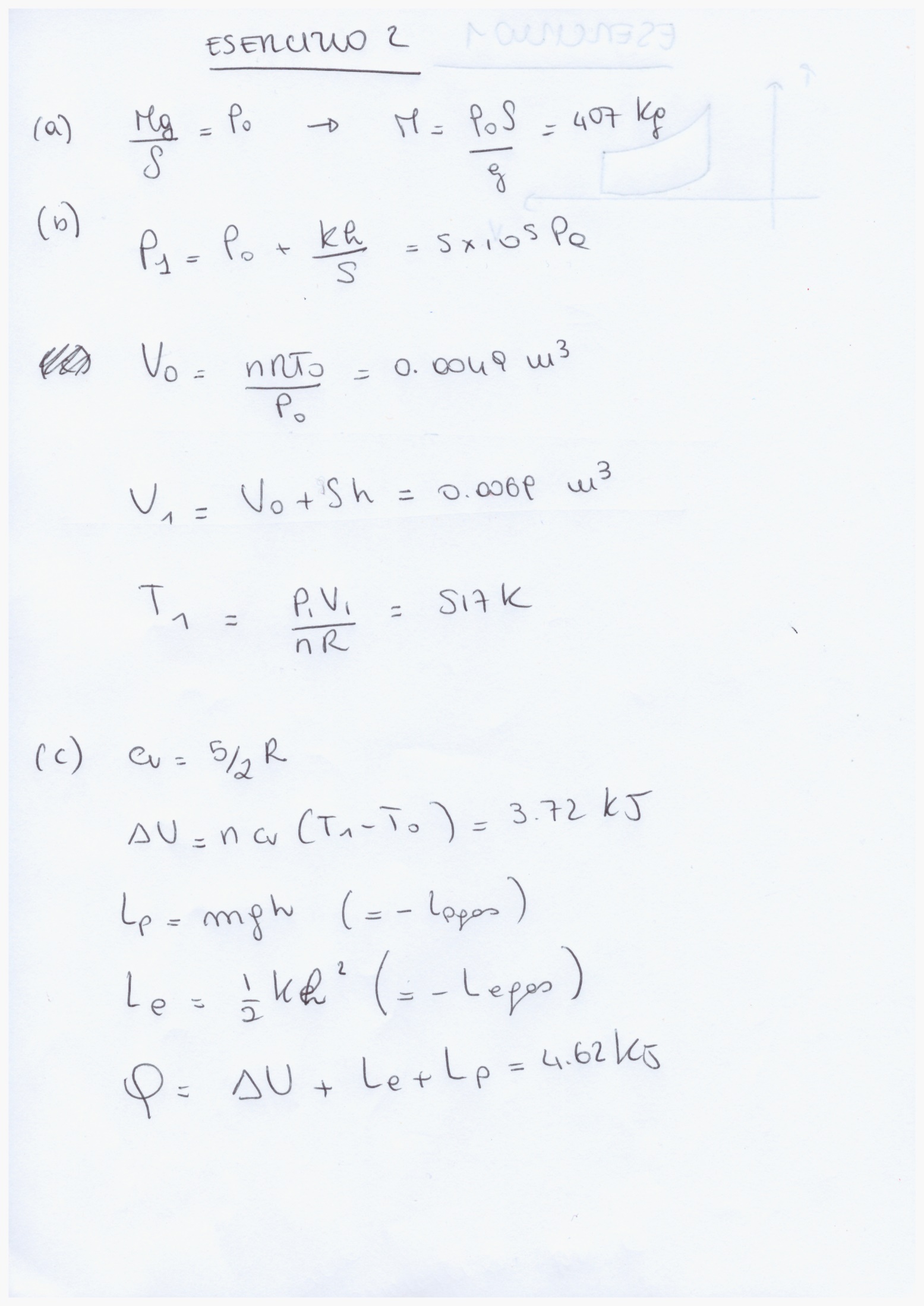 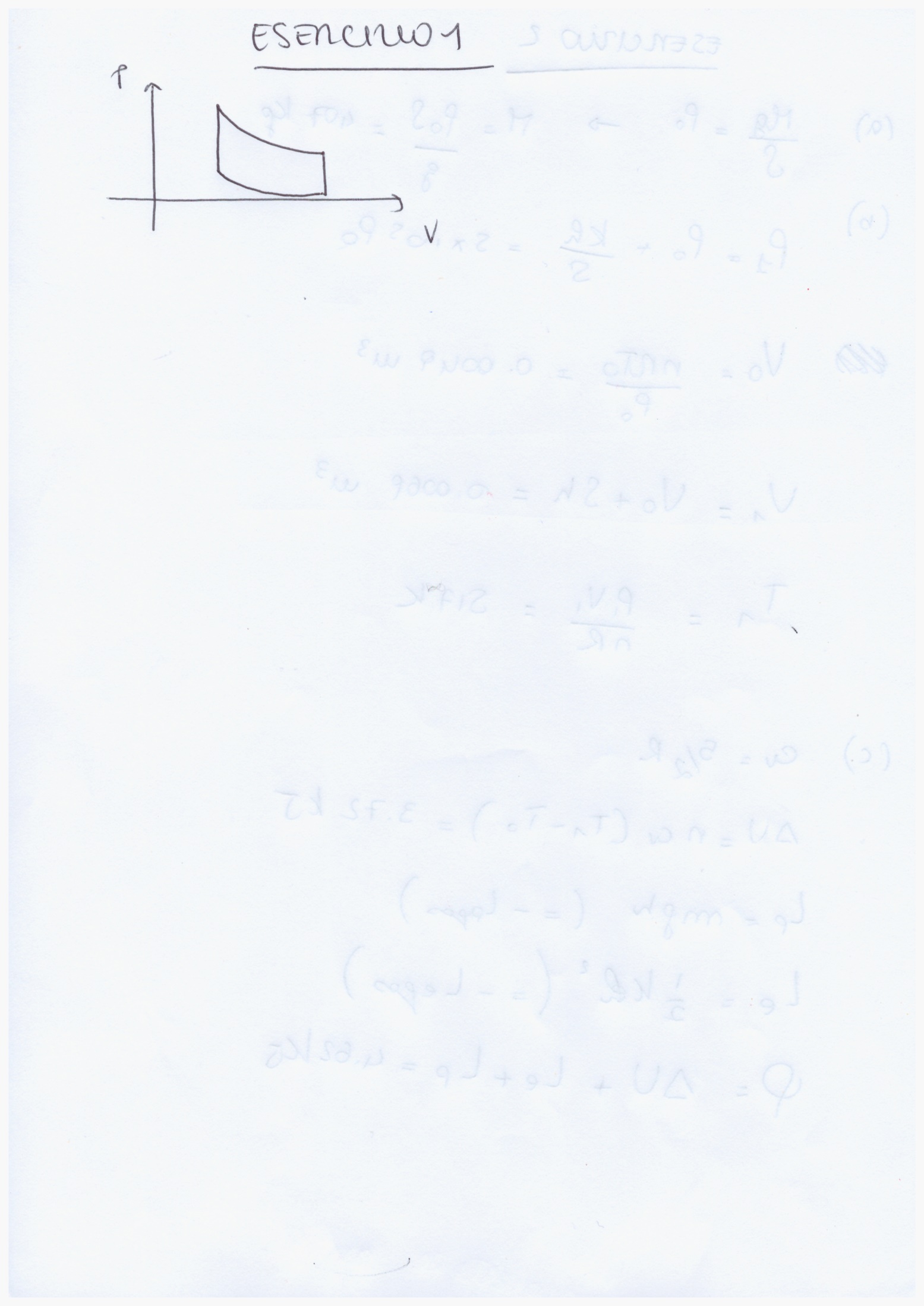 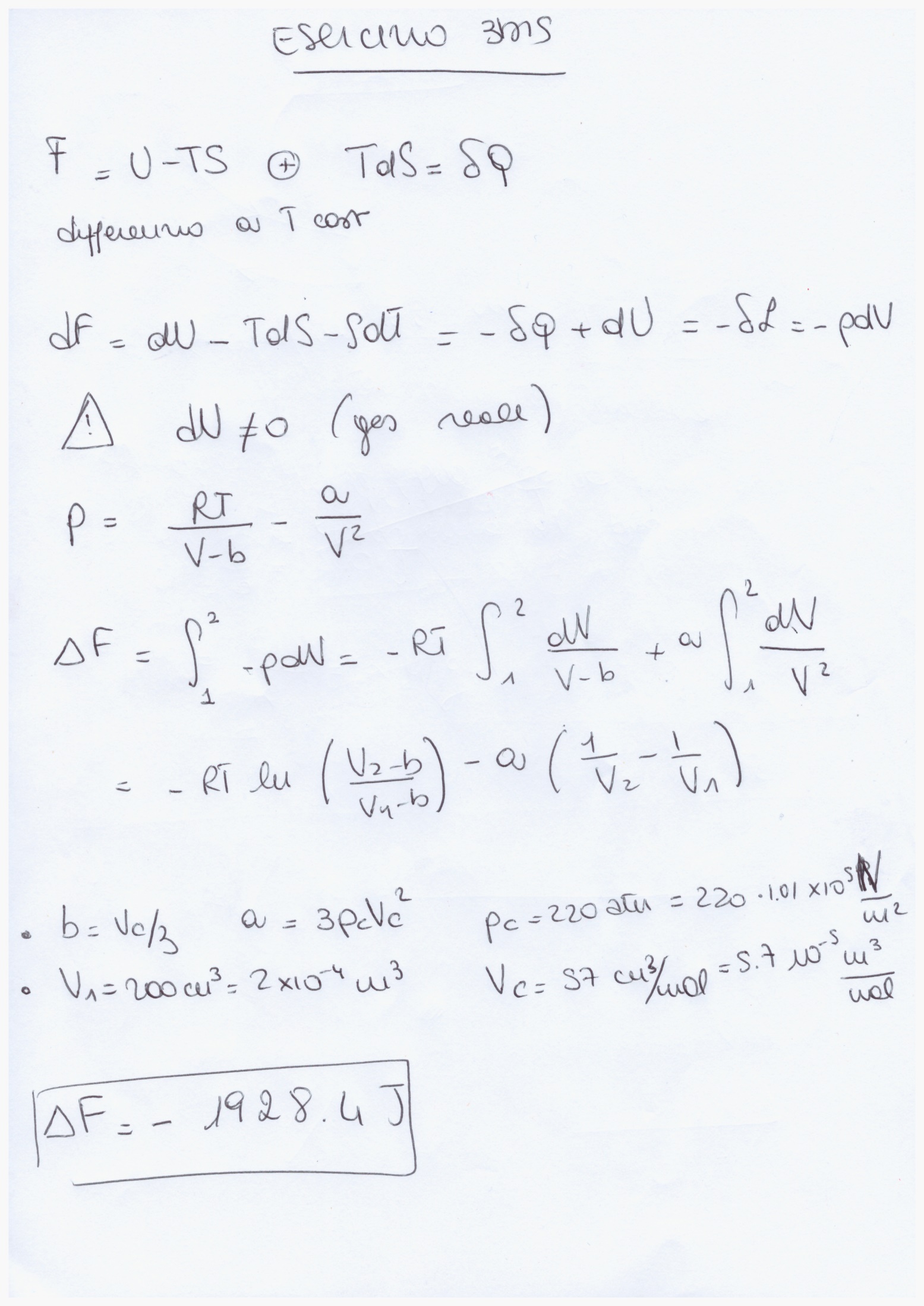 Esercizio 4I gas sono biatomici quindi il numero di gradi di libertà è 5U1 = 5/2 n1RT  = 5/2 m1/M1 RTU2 = 5/2 n2RT  = 5/2 m2/M2 RTU1/U2  = 14 =   m1M2 / m2M1 però  m1=m2   e quindiU1/U2  = 14 =   M2 / M1           M2  = 28  azoto   Cp =  [(5+2)/2] R = [7/2] R  =  29.1 J/mole KCv =  [5/2] R =  20.8  J/mole KR=8.31 J/K mole